Gobierno del Estado de Puebla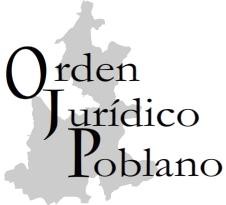 Secretaría General de GobiernoOrden Jurídico PoblanoLey de Hacienda Municipal del Estado de Puebla.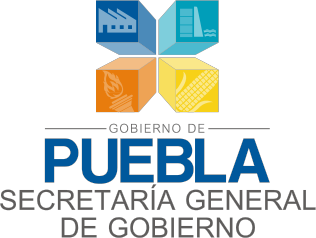 REFORMASCONTENIDOLEY DE HACIENDA MUNICIPAL DEL ESTADO DE PUEBLA. ............................... 6TÍTULO PRIMERO .............................................................................................. 6DISPOSICIONES GENERALES............................................................................ 6CAPÍTULO ÚNICO .............................................................................................. 6Artículo 1................................................................................................ 6Artículo 2................................................................................................ 6Artículo 3................................................................................................ 6Artículo 4................................................................................................ 7Artículo 5................................................................................................ 7TÍTULO SEGUNDO............................................................................................. 7DE LOS IMPUESTOS.......................................................................................... 7CAPÍTULO I ....................................................................................................... 7DEL IMPUESTO PREDIAL .................................................................................. 7Artículo 6................................................................................................ 7Artículo 7................................................................................................ 7Artículo 8................................................................................................ 7Artículo 9................................................................................................ 8Artículo 10.............................................................................................. 8Artículo 11.............................................................................................. 8Artículo 12.............................................................................................. 9Artículo 13.............................................................................................. 9Artículo 14.............................................................................................. 9CAPÍTULO II ...................................................................................................... 9DEL IMPUESTO SOBRE ADQUISICIÓN DE BIENES INMUEBLES ....................... 9Artículo 15.............................................................................................. 9Artículo 16............................................................................................ 11Artículo 17............................................................................................ 11Artículo 18............................................................................................ 11Artículo 19............................................................................................ 12Artículo 20............................................................................................ 12Artículo 21............................................................................................ 13Artículo 22............................................................................................ 13Artículo 23............................................................................................ 14Artículo 24............................................................................................ 14CAPÍTULO III ................................................................................................... 14DEL IMPUESTO SOBRE DIVERSIONES Y ESPECTÁCULOS PÚBLICOS ............. 14Artículo 25............................................................................................ 14Artículo 26............................................................................................ 14Artículo 27............................................................................................ 14Artículo 28............................................................................................ 14Artículo 29............................................................................................ 15Artículo 30............................................................................................ 15Artículo 31............................................................................................ 15Artículo 32............................................................................................ 15CAPÍTULO IV ................................................................................................... 16DEL IMPUESTO SOBRE RIFAS, LOTERÍAS, SORTEOS, CONCURSOS Y TODA CLASE DE JUEGOS PERMITIDOS .................................................................... 16Artículo 33............................................................................................ 16Artículo 35............................................................................................ 16Artículo 36............................................................................................ 16Artículo 37............................................................................................ 16Artículo 38............................................................................................ 16Artículo 39............................................................................................ 17Artículo 40............................................................................................ 17TÍTULO TERCERO ........................................................................................... 17DE LOS DERECHOS ........................................................................................ 17CAPÍTULO I ..................................................................................................... 17GENERALIDADES ............................................................................................ 17Artículo 41............................................................................................ 17Artículo 42............................................................................................ 18Artículo 43............................................................................................ 18Artículo 44............................................................................................ 18CAPÍTULO II .................................................................................................... 19DE LOS DERECHOS POR OBRAS MATERIALES ............................................... 19Artículo 45............................................................................................ 19Artículo 46............................................................................................ 19Artículo 47............................................................................................ 19Artículo 48............................................................................................ 20CAPÍTULO III ................................................................................................... 20DE LOS DERECHOS POR LA EJECUCIÓN DE OBRAS PÚBLICAS ..................... 20Artículo 49............................................................................................ 20Artículo 50............................................................................................ 20Artículo 51............................................................................................ 20Artículo 52............................................................................................ 20Artículo 53............................................................................................ 21CAPÍTULO IV ................................................................................................... 21DE LOS DERECHOS POR LOS SERVICIOS DE AGUA Y DRENAJE.................... 21Artículo 54............................................................................................ 21Artículo 55............................................................................................ 21Artículo 56............................................................................................ 22CAPÍTULO V .................................................................................................... 22DE LOS DERECHOS POR EL SERVICIO DE ALUMBRADO PÚBLICO ................ 22Artículo 57............................................................................................ 22Artículo 58............................................................................................ 22Artículo 59............................................................................................ 22Artículo 60............................................................................................ 23Artículo 61............................................................................................ 23CAPÍTULO VI ................................................................................................... 24DE  LOS  DERECHOS POR  EXPEDICIÓN DE  CERTIFICACIONES Y  OTROS SERVICIOS ...................................................................................................... 24Artículo 62............................................................................................ 24Artículo 63............................................................................................ 24Artículo 64............................................................................................ 24CAPÍTULO VII .................................................................................................. 25DE LOS DERECHOS POR LOS SERVICIOS PRESTADOS POR LOS RASTROS O EN	LUGARES	AUTORIZADOS,	ASI	COMO	POR	LOS	SERVICIOS	DE COORDINACIÓN DE ACTIVIDADES RELACIONADAS CON EL SACRIFICIO DE ANIMALES ....................................................................................................... 25Artículo 65............................................................................................ 25Artículo 66............................................................................................ 25Artículo 67............................................................................................ 25Artículo 68............................................................................................ 26CAPÍTULO VIII ................................................................................................. 26DE LOS DERECHOS POR SERVICIOS DE PANTEONES .................................... 26Artículo 69............................................................................................ 26Artículo 70............................................................................................ 26Artículo 71............................................................................................ 27CAPÍTULO IX ................................................................................................... 27DE LOS DERECHOS POR SERVICIOS DEL DEPARTAMENTO DE BOMBEROS . 27Artículo 72............................................................................................ 27Artículo 73............................................................................................ 27Artículo 74............................................................................................ 27CAPÍTULO X .................................................................................................... 28DE  LOS  DERECHOS  POR  SERVICIOS  ESPECIALES  DE  RECOLECCIÓN, TRANSPORTE Y DISPOSICIÓN FINAL DE DESECHOS SÓLIDOS ....................... 28Artículo 75............................................................................................ 28Artículo 76............................................................................................ 28Artículo 77............................................................................................ 28Artículo 78............................................................................................ 28CAPÍTULO XI ................................................................................................... 29DE  LOS  DERECHOS  POR  SERVICIOS  DE  LIMPIEZA  DE  PREDIOS  NOEDIFICADOS ................................................................................................... 29Artículo 79............................................................................................ 29Artículo 80............................................................................................ 29Artículo 81............................................................................................ 29Artículo 82............................................................................................ 29CAPÍTULO XII .................................................................................................. 30DE LOS DERECHOS POR  LA PRESTACIÓN DE SERVICIOS DE SUPERVISIÓN TÉCNICA SOBRE LA EXPLOTACIÓN DE MATERIAL DE CANTERAS Y BANCOS 30Artículo 83............................................................................................ 30Artículo 84............................................................................................ 30Artículo 85............................................................................................ 30CAPÍTULO XIII ................................................................................................. 30DE  LOS  DERECHOS  POR  EXPEDICIÓN  DE  LICENCIAS,  PERMISOS  O AUTORIZACIONES PARA EL FUNCIONAMIENTO DE ESTABLECIMIENTOS O LOCALES,	CUYOS	GIROS	SEAN	LA	ENAJENACIÓN	DE	BEBIDAS ALCOHÓLICAS  O  LA  PRESTACIÓN  DE  SERVICIOS  QUE  INCLUYAN  EL EXPENDIO DE DICHAS BEBIBAS .................................................................... 30Artículo 86............................................................................................ 30Artículo 87............................................................................................ 31Artículo 88............................................................................................ 31CAPÍTULO XIV ................................................................................................. 32DE  LOS  DERECHOS  POR  EXPEDICIÓN  DE  LICENCIAS,  PERMISOS  OAUTORIZACIONES PARA LA COLOCACIÓN DE ANUNCIOS Y CARTELES O LA REALIZACIÓN DE PUBLICIDAD ....................................................................... 32Artículo 89............................................................................................ 32Artículo 90............................................................................................ 32Artículo 91............................................................................................ 32CAPÍTULO XV .................................................................................................. 33DE  LOS  DERECHOS  POR  SERVICIOS  PRESTADOS  POR  LOS  CENTROS ANTIRRÁBICOS DEL MUNICIPIO...................................................................... 33Artículo 93............................................................................................ 33Artículo 94............................................................................................ 33Artículo 95............................................................................................ 34Artículo 96............................................................................................ 34Artículo 97............................................................................................ 34CAPÍTULO XVII ................................................................................................ 35DE  LOS  DERECHOS  POR  SERVICIOS  PRESTADOS  POR  EL  CATASTRO MUNICIPAL ...................................................................................................... 35Artículo 98............................................................................................ 35Artículo 99............................................................................................ 35Artículo 100 .......................................................................................... 35TÍTULO CUARTO.............................................................................................. 36DE LAS CONTRIBUCIONES DE MEJORAS ....................................................... 36CAPÍTULO ÚNICO ............................................................................................ 36Artículo 101 .......................................................................................... 36Artículo 102 .......................................................................................... 36Artículo 103 .......................................................................................... 36Artículo 104 .......................................................................................... 36Artículo 105 .......................................................................................... 37Artículo 106 .......................................................................................... 37Artículo 107 .......................................................................................... 37Artículo 108 .......................................................................................... 37TÍTULO QUINTO .............................................................................................. 37DE LOS PRODUCTOS ...................................................................................... 37CAPÍTULO ÚNICO ............................................................................................ 37Artículo 109 .......................................................................................... 37TÍTULO SEXTO ................................................................................................ 38DE LOS APROVECHAMIENTOS ........................................................................ 38Artículo 110 .......................................................................................... 38TÍTULO SÉPTIMO ............................................................................................ 38DE  LAS  PARTICIPACIONES  EN  INGRESOS  FEDERALES  Y  ESTATALES, FONDOS  DE  APORTACIONES  FEDERALES,  INCENTIVOS  ECONÓMICOS, REASIGNACIONES Y DEMÁS INGRESOS ......................................................... 38CAPITULO ÚNICO ............................................................................................ 38Artículo 111 .......................................................................................... 38TÍTULO OCTAVO.............................................................................................. 39DE LOS INGRESOS EXTRAORDINARIOS.......................................................... 39CAPÍTULO ÚNICO ............................................................................................ 39Artículo 112 .......................................................................................... 39TÍTULO NOVENO ............................................................................................. 39DE LOS IMPUESTOS Y DERECHOS SUSPENDIDOS ......................................... 39CAPÍTULO ÚNICO ............................................................................................ 39Artículo 113 .......................................................................................... 39TÍTULO DÉCIMO ................................................................................. 39DE LA COORDINACIÓN HACENDARIA .................................................. 39CAPÍTULO ÚNICO ............................................................................................ 39Artículo 114 .......................................................................................... 39Artículo 115 .......................................................................................... 40TRANSITORIOS ................................................................................................ 41TRANSITORIOS ................................................................................................ 42ARTÍCULOS TRANSITORIOS ............................................................................ 43TRANSITORIOS ................................................................................................ 44LEY DE HACIENDA MUNICIPAL DEL ESTADO DE PUEBLA.TÍTULO PRIMERO DISPOSICIONES GENERALESArtículo 1CAPÍTULO ÚNICOLa hacienda pública municipal se conforma por las contribuciones, productos, aprovechamientos, participaciones, aportaciones, reasignaciones y demás ingresos que determinen las leyes fiscales; las donaciones, legados, herencias y reintegros que se hicieren a su favor, así como cualquier otro que incremente el erario público y que se destine a los gastos gubernamentales de cada ejercicio fiscal.Artículo 2Cuando las leyes fiscales establezcan que las contribuciones se calcularán por ejercicios, éstos coincidirán con el año de calendario; esto es, del primero de enero al treinta y uno de diciembre del año de que se trate.Artículo 3Para los efectos del presente ordenamiento, se entiende por:I. Municipio. A los Municipios señalados en el artículo 4 de la LeyOrgánica Municipal.II. Estado. El Estado Libre y Soberano de Puebla, constituido de conformidad con el artículo 1º de su Constitución Política.III. Entidades. Los organismos públicos descentralizados municipales, las  empresas  de  participación  municipal  mayoritaria  y  los fideicomisos públicos, en los que el fideicomitente sea el Municipio.IV. Organismos. Los organismos públicos municipales descentralizados.V. Ley de Ingresos del Municipio. El cuerpo normativo así denominado vigente, que corresponde a cada Municipio.VI. Ley de Hacienda Municipal. La Ley de Hacienda Municipal delEstado Libre y Soberano de Puebla.Artículo 41La presente Ley es aplicable para todos los Municipios del Estado de Puebla, a excepción de aquéllos que cuenten con su propia Ley de Hacienda Municipal.Artículo 5Los ingresos que forman parte de la hacienda pública municipal, se regularán por las disposiciones de esta Ley, de la Ley de Ingresos del Municipio, del Código Fiscal Municipal del Estado Libre y Soberano de Puebla, la Ley de Catastro del Estado y su Reglamento, los ordenamientos que contengan disposiciones de carácter hacendario y administrativo y supletoriamente, por el derecho común.TÍTULO SEGUNDO DE LOS IMPUESTOSCAPÍTULO IArtículo 6DEL IMPUESTO PREDIALSon sujetos del impuesto predial:I. Los propietarios o poseedores de predios urbanos o rústicos.II. El fideicomitente o en su caso el fiduciario, en tanto no transmitan la propiedad del predio al fideicomisario o a otras personas, en cumplimiento del contrato de fideicomiso.III. Los ejidatarios  o comuneros que disfruten de tierras, conforme a las leyes agrarias en vigor y que se encuentren en los supuestos que señala la Ley de Ingresos del Municipio.Artículo 7Es objeto de este impuesto:I. La propiedad de predios urbanos o rústicos, y II. La posesión de predios urbanos o rústicos. Artículo 8Será  base  gravable  de  este  impuesto,  el  valor  que  se  determineconforme a la legislación catastral aplicable, o los valores comerciales1 Articulo reformado el 16/diciembre/2005 y el 30/diciembre/2013.que autorice el Congreso a propuesta del Municipio para un ejercicio específico.Cuando se trate de préstamos con garantía hipotecaria destinados a la construcción, el valor determinado conforme a este artículo, surtirá sus efectos a partir del primer día del séptimo mes siguiente a la fecha en que se haya autorizado la escritura correspondiente.En todos los casos, cuando se determine o modifique el monto de la base gravable, este impuesto surtirá sus efectos a partir del bimestre siguiente a aquél en que ocurran estos supuestos.Para los efectos de aplicación de tasas y tarifas, debe considerarse que los valores que sirven de base gravable del impuesto, tendrán la vigencia que determina la legislación catastral aplicable.Los predios rústicos que sean fraccionados para fines de lotificación, desde la fecha en que se lotifiquen y ofrezcan en venta al público, se considerarán para el pago de este impuesto como predios urbanos.Artículo 9Este impuesto se causará anualmente y se  pagará conforme a las tasas y tarifas que establezca la Ley de Ingresos del Municipio.Artículo 10El pago del impuesto a que se refiere este Capítulo, se realizará dentro de los cuatro primeros meses de cada año, en la Tesorería Municipal que corresponda al domicilio fiscal del contribuyente.En los casos en que el Municipio tenga celebrado convenio con el Estado para la administración y recaudación de este impuesto, el pago deberá efectuarse ante la Oficina Recaudadora y de Asistencia al Contribuyente o la Oficina Receptora de Pago de la Secretaría de Finanzas y Administración, que corresponda al domicilio fiscal del contribuyente.2Artículo 11En el caso de terminación de construcciones, reconstrucciones, ampliaciones, ocupación del predio sin estar terminada la construcción, vencimiento de la licencia respectiva o prórroga de la misma; los contribuyentes deberán manifestar a la autoridad fiscal dicha situación, a fin de que el pago del impuesto se realice a partir del bimestre siguiente a la fecha en que ocurra el hecho o circunstancia correspondiente.2 Párrafo reformado el 30/diciembre/2013.Cuando  se  constituya  el  régimen de  copropiedad,  se  calculará la nueva base y se pagará el impuesto a partir del bimestre siguiente a la fecha de autorización del instrumento público correspondiente, a la terminación de las construcciones o a la ocupación de las mismas, sin estar terminadas.Artículo 12Los sujetos de este impuesto, cuyo pago sea superior a veinte veces la cuota mínima anual que establezca la Ley de Ingresos del Municipio, podrán optar por pagarlo en forma bimestral dentro del primer mes de cada bimestre, previa solicitud presentada ante la Tesorería Municipal del Municipio o ante la Oficina Recaudadora y de Asistencia al Contribuyente o la Oficina Receptora de Pago de la Secretaría de Finanzas y Administración que le corresponda a su domicilio fiscal, en los casos en que exista convenio de colaboración entre el Estado y el Municipio.3En todos los casos, la declaración para el pago de este impuesto se considerará provisional.Artículo 13Están exentos del pago de este impuesto, los bienes del dominio público de la Federación, de los Estados y de los Municipios, salvo que tales bienes sean utilizados por entidades paraestatales o por particulares bajo cualquier título, para fines administrativos o propósitos distintos a los de su objeto público.Artículo 14El  impuesto  a  que  se  refiere  este  Capítulo,  se  reducirá  en  el porcentaje y en los términos señalados en la Ley de Ingresos del Municipio. Los contribuyentes que se vean beneficiados con esta reducción, deberán cumplir los requisitos que para estos efectos establezca la Tesorería municipal.CAPÍTULO IIDEL IMPUESTO SOBRE ADQUISICIÓN DE BIENES INMUEBLES Artículo 15Se entiende por adquisición de bienes inmuebles, la que se derive de:I. Todo acto por el que se transmita la propiedad, incluyendo la donación, la que ocurra por causa de muerte y la aportación a toda3 Párrafo reformado el 30/diciembre/2013.clase de asociaciones o sociedades, a excepción de las que se realicen al constituir la copropiedad o la sociedad conyugal, así como al cambiar las capitulaciones matrimoniales.II. La compraventa en la que el vendedor se reserve la propiedad, aun cuando la transferencia de ésta opere con posterioridad.III. La promesa de adquirir, cuando se pacte que el futuro comprador entrará en posesión de los bienes o que el futuro vendedor recibirá el precio de la venta a parte de él, antes de que se celebre el contrato prometido.IV. La cesión de derechos del comprador o del futuro comprador en los casos de las fracciones II y III que anteceden, respectivamente.V. La fusión y escisión de sociedades, incluso en los casos siguientes:a)  En  escisión,  aún  cuando  los  accionistas  propietarios  de  las acciones con derecho a voto, de la sociedad escindente y de las escindidas, sean los mismos.b) En fusión, aún cuando los accionistas propietarios de las acciones con derecho a voto de la sociedad que surge con motivo de la misma no las enajenen.Para los efectos de esta fracción no se consideran como acciones con derecho a voto, aquellas que lo tengan limitado y las que en los términos de la legislación mercantil se denominen como acciones de goce; tratándose de sociedades que no sean por acciones, se considerarán las partes sociales en vez de las acciones con derecho a voto, siempre que no lo tengan limitado.I. La dación en pago y liquidación, reducción de capital, pago en especie de remanentes, utilidades o dividendos de asociaciones o sociedades civiles o mercantiles.II. La constitución de usufructo, transmisión de éste o de la nuda propiedad, así como la extinción del usufructo temporal.III. La usucapión.IV. La cesión de derechos del heredero; legatario o copropietario, en la parte relativa y en proporción a los inmuebles.Se entenderá como cesión de derechos, la renuncia de la herencia o legado efectuado después de la declaratoria de herederos o legatarios.VI. Enajenación a través de fideicomiso, en los términos del CódigoFiscal de la Federación.VI. La división de la copropiedad y la disolución de la sociedad conyugal por la parte que se adquiera en demasía del porciento que le correspondía al copropietario o cónyuge.VII.   Cuando   en   la   escritura   pública   se   declare   erección   de construcción permanente, deberá hacerse constar que el declarante obtuvo precisamente a su nombre, cuando menos con seis meses de anterioridad la licencia de construcción correspondiente. En caso contrario, se presumirá que la construcción de que se trate no fue efectuada por el declarante sino por un tercero y en consecuencia, será sujeto del pago del Impuesto Sobre Adquisición de Bienes Inmuebles.VIII. El remate y adjudicación en las vías judicial o administrativa a favor de particulares.IX. La readquisición de la propiedad, a consecuencia de la rescisión del contrato que hubiere generado la adquisición original o en virtud de la reversión del bien expropiado.X. Las aportaciones en la constitución, aumento o disminución de capital y liquidación de sociedades mercantiles en las que se incluyan bienes inmuebles.Artículo 16Son sujetos de este impuesto, las personas físicas o morales que adquieran inmuebles ubicados dentro del territorio del Municipio, así como los derechos relacionados a los mismos por algunas de las causas enumeradas en el artículo anterior.Artículo 17Es objeto de este impuesto la adquisición de bienes inmuebles que consistan en el suelo, o en el suelo y las construcciones adheridas a él, ubicados en el Municipio, así como los derechos relacionados con los mismos.Artículo 18Será base gravable de este impuesto, el valor que se determine conforme a la legislación catastral aplicable, o los valores comerciales que autorice el Congreso a propuesta del Municipio para un ejercicio específico.Cuando con motivo de la adquisición, el adquirente asuma la obligación de pagar una o más deudas o de perdonarlas, el importe de ellas se considerará como parte del precio pactado.Para los fines de este Capítulo se considera que el usufructo y la nuda propiedad tienen un valor cada uno de ellos, del 50% del valor de la propiedad.Artículo 194Este impuesto se causará y pagará aplicando a la base gravable determinada conforme al artículo anterior, las tasas que establezcan las Leyes de Ingresos de los Municipios.Artículo 20El pago del impuesto a que se refiere este Capítulo deberá realizarse mediante declaración, la cual se presentará ante las oficinas autorizadas de la Tesorería Municipal que corresponda al domicilio fiscal del contribuyente, dentro de los quince días siguientes a aquél en que se efectúe cualquiera de los supuestos siguientes:I. Cuando se constituya o adquiera el usufructo o la nuda propiedad. En el caso de usufructo temporal, cuando se extinga.II. A la adjudicación de los bienes de la sucesión o a los tres años de la muerte del autor de la misma, si transcurrido dicho plazo no se hubiera llevado a cabo la adjudicación, así como al cederse los derechos hereditarios o al enajenarse bienes de la sucesión. En estos dos últimos casos, el impuesto correspondiente a la adquisición por causa de muerte se causará en el momento que se realice la cesión o la enajenación, independientemente del que se cause por el cesionario o el adquirente.III. Tratándose de adquisiciones efectuadas a través de fideicomiso, cuando se realicen los supuestos de enajenación en los términos a que se refiere el artículo 15 de esta Ley.IV. Al causar ejecutoria la sentencia de usucapión, protocolizarse o inscribirse el reconocimiento judicial de la usucapión, yV. En los casos no previstos en las fracciones anteriores, cuando los actos de que se trate se contengan en instrumento público o se inscriban en el Registro Público de la Propiedad y del Comercio para poder surtir efectos ante terceros en términos del derecho común; y si no están sujetos conforme a esta formalidad, al adquirirse el dominio conforme a las leyes.En los casos en que el Municipio tenga celebrado convenio con el Estado para la administración y recaudación de este impuesto, el pago  deberá  efectuarse  en  los  términos  citados  ante  la  Oficina4 Articulo reformado el 11/abril/2003.Recaudadora y de Asistencia al Contribuyente o la Oficina Receptora de Pago de la Secretaría de Finanzas y Administración, que corresponda al domicilio fiscal del contribuyente. 5Artículo 21Los  fedatarios,  son  responsables  solidarios  de  este  impuesto  y tendrán las obligaciones siguientes:I. Calcular, retener y enterar mediante declaración el impuesto, en los términos y dentro de los plazos señalados en este Capítulo.II. Comprobar que el inmueble motivo de las operaciones se encuentre al corriente en el pago del impuesto predial, al momento de presentar la declaración.III.  Harán  constar  en  la  declaración  a  que  se  refiere  el  artículo anterior, los datos indispensables para la identificación de los predios que con motivo de la operación se encuentren fuera de la acción fiscal que permitan su regularización.IV. Insertar en las escrituras o documentos que otorguen, copia del documento que acredite el pago de este impuesto, y copias de los documentos que acrediten el pago de las demás contribuciones sobre la propiedad inmobiliaria.V. Presentar la documentación requerida por las autoridades catastrales, en los términos que establece la legislación catastral aplicable.Artículo 22El Registrador Público de la Propiedad y del Comercio deberá invariablemente formular el aviso correspondiente, proponiendo la liquidación de este impuesto ante las oficinas autorizadas.En ningún caso dicho funcionario podrá hacer la inscripción de testimonios que no cuenten con las inserciones a que se refiere la fracción IV del artículo anterior.En los casos de escrituras otorgadas fuera del Estado, los interesados presentarán al Registro Público de la Propiedad y del Comercio que corresponda los testimonios relativos, a fin de que el encargado de esa oficina dé a las autoridades fiscales competentes el aviso y formule la propuesta a que se refiere el párrafo primero de este artículo.5 Párrafo reformado el 30/diciembre/2013.Artículo 23El impuesto sobre adquisición de bienes inmuebles se causará en toda operación traslativa de dominio, aún cuando no sea inscrita en el Registro Público de la Propiedad y del Comercio.Artículo 24Están exentos del pago de este impuesto, los bienes del dominio público de la Federación, de los Estados y de los Municipios, salvo que tales bienes sean utilizados por entidades paraestatales y por particulares bajo cualquier título, para fines administrativos o propósitos distintos a los de su objeto público.CAPÍTULO IIIDEL IMPUESTO SOBRE DIVERSIONES Y ESPECTÁCULOS PÚBLICOSArtículo 25Son sujetos de este impuesto, las personas físicas o morales que promuevan, organicen o exploten las actividades que se señalan en el artículo siguiente.Artículo 26Es objeto de este impuesto, la explotación de diversiones y espectáculos públicos.Para   tales   efectos,   por   diversión   y   espectáculo   público   debe entenderse toda función de esparcimiento, sea teatral, deportiva o de cualquiera otra naturaleza semejante, que se verifique en teatros, calles, plazas, locales abiertos o cerrados, en donde se reúna un grupo de personas, pagando el importe del boleto de entrada o cualquier otro derecho de admisión.Artículo 27Es base de este impuesto, el importe total de los boletos vendidos por entrada a diversiones y espectáculos públicos.Artículo 28El impuesto se causará y pagará aplicando las tasas que señala la Ley de  Ingresos  del  Municipio, a  la  base  a  que  se  refiere el  artículo anterior.Artículo 29El  pago  de  este  impuesto  se  realizará  invariablemente  ante  laTesorería Municipal, en las formas siguientes:I. Por adelantado, cuando se pueda determinar previamente el monto del mismo.II. Diariamente, al finalizar cada función del espectáculo.Cuando por la naturaleza del espectáculo no sea posible enterarlo conforme lo dispone esta fracción, dicho entero deberá hacerse a más tardar al día siguiente hábil a aquél en que se haya recaudado por el inspector o interventor designado para tal efecto.Artículo 30Los sujetos de este impuesto, al solicitar de la Tesorería Municipal la autorización para llevar a cabo la diversión o el espectáculo correspondiente, deberán cumplir con los requisitos que la misma les señale.Artículo 31Los sujetos de este impuesto, al serles concedida la autorización a que se refiere el artículo anterior, tendrán las obligaciones siguientes:I. Presentar a la Tesorería Municipal, la emisión total del boletaje de entrada a la diversión o al espectáculo, cuando menos un día antes del inicio de la función, con el propósito de que sea autorizado con el sello respectivo.II. Hacer entrega a la Tesorería Municipal, por duplicado y dentro del mismo término, los programas de la diversión o del espectáculo, así como no variar los mismos ni los precios autorizados y publicados, sin que medie una nueva autorización por parte de la Tesorería Municipal.III. Otorgar toda clase de facilidades a los inspectores o interventores comisionados por la Tesorería Municipal, para que desempeñen adecuadamente sus funciones, así como proporcionarles libros, documentos y cuantos datos se requieran para definir la correcta causación del impuesto a que se refiere este Capítulo.Artículo 32La Tesorería Municipal está facultada para suspender, clausurar o intervenir las taquillas de cualquier diversión o espectáculo, cuando los sujetos de este impuesto se nieguen a permitir que los inspectores o interventores cumplan con su comisión o cuando no se cumplan oviolen  las  disposiciones  del  presente  Capítulo  y  demás  que  las regulen.CAPÍTULO IVDEL IMPUESTO SOBRE RIFAS, LOTERÍAS, SORTEOS, CONCURSOS Y TODA CLASE DE JUEGOS PERMITIDOSArtículo 33Son sujetos de este impuesto, las personas físicas o morales que obtengan premios por los conceptos a que se refiere el artículo siguiente.Artículo 34Es objeto de este impuesto, la obtención de premios por rifas, loterías, sorteos, concursos y toda clase de juegos permitidos.Artículo 35Es base de este impuesto la siguiente:I. Si los premios consisten en dinero, el importe del premio obtenido. II. Si los premios consisten en bienes distintos al dinero, el valor queseñalen a dichos objetos las personas que organicen las rifas, loterías,concursos o juegos permitidos de que se trate o el que determine la Tesorería  Municipal   por   medio  de   peritos  valuadores,   cuando considere que el valor señalado a dichos objetos no es el que le corresponde.Artículo 36Este impuesto se causará y pagará aplicando a la base a que se refiere el artículo anterior, la tasa que señale la Ley de Ingresos del Municipio.Artículo 37El pago de este impuesto deberá realizarse al momento en que el sujeto reciba el premio.El responsable solidario enterará el pago ante la Tesorería Municipal, dentro de los tres días siguientes a aquél en que entregue el premio.Artículo 38Son responsables solidarios, las personas físicas y morales, que promuevan u organicen loterías, rifas, sorteos, concursos y toda clase de juegos permitidos, respecto de la obligación de retener y enterar elimpuesto que corresponda a cargo de quienes obtengan premios por dichos conceptos.Artículo 39Los responsables solidarios a que se refiere el artículo anterior, tendrán las siguientes obligaciones:I. Solicitar a la Tesorería Municipal la autorización en los casos que procedan.II. A otorgar cuando así lo determine la Tesorería Municipal, al momento de obtener la autorización, depósito en efectivo o póliza de fianza de compañía autorizada, para garantizar el pago del impuesto, que deberá ser equivalente al monto que resulte de aplicar al valor estimado del premio, la tasa que señale la Ley de Ingresos del Municipio.III. A retener y enterar el importe del impuesto en los términos que establece el presente Capítulo.IV. A cumplir en su caso, con las disposiciones en materia de obligaciones de los sujetos que señala el Código Fiscal Municipal del Estado.Artículo 40No causarán el impuesto a que se refiere este Capítulo:I. Los premios otorgados por la Lotería Nacional para la AsistenciaPública.II. Los premios por rifas o sorteos, cuyos productos se destinen íntegramente para fines de asistencia o de instrucción pública, autorizados y controlados por las autoridades competentes.TÍTULO TERCERO DE LOS DERECHOSCAPÍTULO IArtículo 41GENERALIDADESLos derechos a que se refiere este Título, se causarán y pagarán en los términos y dentro de los plazos que señala la Ley de Ingresos del Municipio, esta Ley y los convenios que en materia de coordinación se celebren.Los derechos por la prestación de servicios a que se refiere este capítulo, se causarán en el momento en que el particular reciba la prestación del servicio o en el momento en que se realice, por parte del Municipio, el gasto que deba ser remunerado a éste, salvo disposición expresa en contrario.En el caso de servicios concesionados, la Autoridad Municipal que corresponda podrá convenir con el concesionario, el mecanismo de cobro que permita la eficiente recaudación.Artículo 42Salvo disposición expresa en contrario, los derechos deberán ser pagados, según el caso, ante la Tesorería o el organismo de que se trate, o en las oficinas autorizadas para tal efecto.En los casos en que el Municipio tenga celebrado convenio con el Estado para la administración y recaudación de este impuesto, el pago deberá efectuarse ante la Oficina Recaudadora y de Asistencia al Contribuyente o la Oficina Receptora de Pago de la Secretaría de Finanzas y Administración, que corresponda al domicilio fiscal del contribuyente.6Artículo 43Son facultades de las autoridades fiscales, en materia de derechos:I. Verificar el pago de los derechos, así como la obtención oportuna por parte de los contribuyentes, de la cédula de empadronamiento y la autorización en su caso;II. Suscribir acuerdos o convenios, con el objeto de auxiliar a los concesionarios de servicios en el cobro de tarifas; yIII. Las demás que prevé este ordenamiento, la legislación aplicable y los reglamentos administrativos.Artículo 44Cuando de conformidad con la Ley Orgánica Municipal, otras disposiciones o por Acuerdo de la Autoridad Municipal que corresponda, los servicios prestados por una dependencia o entidad, se transfieran de una a otra o viceversa, se causarán y cobrarán las mismas cuotas que establece la presente Ley.La recepción del pago de derechos por parte de las autoridades fiscales,  en  el  caso  de  solicitarse  el  otorgamiento  de  permisos, licencias o  autorizaciones, no  obliga a  la  autoridad  a  emitir una6 Párrafo reformado el 30/diciembre/2013.respuesta  favorable,  y  en  todo  caso,  los  derechos  que  se  hayan pagado serán devueltos, en su parte proporcional deduciendo los gastos efectuados.CAPÍTULO IIDE LOS DERECHOS POR OBRAS MATERIALES Artículo 45Son sujetos de estos derechos las personas físicas o morales que sean propietarias o poseedoras de predios ubicados dentro del Municipio, que  utilicen  o  reciban  los  servicios  a  que  se  refiere  el  presente capítulo.Artículo 46Son objeto de estos derechos, además de los que señale la Ley de Ingresos del Municipio, los servicios que preste el Municipio por los siguientes conceptos:I. Alineamiento.II. Asignación de número oficial.III. Autorización de permisos de construcción de nuevas edificaciones, cambio de régimen de propiedad que requiera nueva licencia.IV. Otorgamiento de licencias.V. Demarcación de nivel de banqueta. VI. Acotación de predios sin deslinde.VII. Estudio y aprobación de planos y proyectos de construcción. VIII. Dictamen de cambio de uso de suelo.IX. Regularización de proyectos y planos.Artículo 47Los  derechos a que se refiere este Capítulo, se causarán y pagarán de acuerdo  a  las  cuotas,  tasas  y  tarifas  que  para  cada  concepto establezca la Ley de Ingresos del Municipio, o en su defecto en los términos y condiciones de los convenios y actos jurídicos que los reglamenten.Para determinar las cuotas, tasas y tarifas a que se refiere el párrafo anterior, la Autoridad Municipal que corresponda, tomará en cuenta el volumen de obra a construir o demoler, el tipo de obra nueva, ampliación  o  reconstrucción  y  si  se  trata  de  vivienda  con  sus variantes, edificios para uso comercial, industrial o de servicios, asícomo la ubicación del inmueble, y en general el costo y demás elementos que impliquen al Municipio prestar el servicio.Artículo 48En el caso que el servicio se preste por el Municipio, sin que lo hubiese solicitado el usuario, se le notificará el costo del mismo, para que en el término que establezca la Autoridad Municipal que corresponda, realice el pago.CAPÍTULO IIIDE LOS DERECHOS POR LA EJECUCIÓN DE OBRAS PÚBLICAS Artículo 49Son sujetos de estos derechos, las personas físicas o morales quesean propietarias o poseedoras de predios beneficiados directamentecon la ejecución de las obras a que se refiere este Capítulo.En el caso de la reparación de daños al patrimonio municipal, los sujetos son las personas que los causen.Artículo 50Son objeto de estos derechos, además de los que señale la Ley de Ingresos del Municipio, la ejecución de las obras de   equipamiento urbano que realice el Ayuntamiento, por los siguientes conceptos:I. Construcción de banquetas y guarniciones. II. Construcción o rehabilitación de pavimento. III. Instalación de alumbrado público.Artículo 51Cuando se trate de inmuebles sujetos al régimen de propiedad en condominio divididos en pisos, de departamentos, viviendas o locales, se considerará que la totalidad del predio se beneficia con la obra de construcción o reconstrucción. La parte de los derechos a cargo de cada condómino, se determinará dividiendo el monto que corresponda a todo el inmueble, entre la superficie de construcción del mismo, exceptuando las áreas que se destinen a servicios de uso común y multiplicando ese cociente por el número de metros que corresponda, al piso, departamento, vivienda o local de que se trate.Artículo 52Los derechos a que se refiere este Capítulo, se causarán y pagarán de acuerdo a las cuotas y tarifas que para cada concepto establezca laLey de Ingresos del Municipio, o en su defecto en los términos y condiciones de los convenios y actos jurídicos que los reglamenten.Para  determinar  las  cuotas  y  tarifas  a  que  se  refiere  el  párrafo anterior, la Autoridad Municipal que corresponda, tomará en cuenta el tipo de obra, el equipamiento y en general el costo y demás elementos que le impliquen al Municipio prestar el servicio.Artículo 53Los derechos deberán ser pagados al inicio de la obra o dentro de los plazos que se establezcan en los convenios que se celebren entre los sujetos obligados al pago y la Tesorería, la que formulará y notificará al contribuyente la liquidación de los derechos por la ejecución de obras públicas que resulten a su cargo, de acuerdo con el proyecto aprobado.En el caso de que el monto de derechos a pagar, después de su cálculo, sea menor al costo real de la obra por ejecutar, la Tesorería podrá   convenir   con   los   usuarios,   el   pago   de   las  diferencias resultantes.CAPÍTULO IVDE LOS DERECHOS POR LOS SERVICIOS DE AGUA Y DRENAJE Artículo 54Son sujetos de estos derechos, las personas físicas o morales propietarias o poseedores de los predios ubicados dentro del Municipio, que utilicen los servicios a que se refiere el presente capítulo.Artículo 55Son objeto de estos derechos, además de los que señale la Ley de Ingresos  del  Municipio  y  demás  ordenamientos  aplicables,  los servicios  de  agua  y  drenaje,  prestados  por  el  Municipio,  por cualquiera de los siguientes conceptos:I. Trabajos relativos a la toma de agua. II. Materiales y accesorios.III. Instalación de tuberías de distribución de agua potable.IV. Conexión del servicio de agua a las tuberías de servicio público.V.   Conexión   del   sistema   de   atarjeas   al   sistema   general   de saneamiento.VI. Descarga de aguas residuales a la red municipal de drenaje. VII. Servicios relativos al consumo y suministro de agua.VIII. Conexión a la red municipal de drenaje, así como los trabajos y materiales que se utilicen para tal efecto.IX. Mantenimiento del sistema de drenaje.X. Servicios de expedición de licencias para construcción de tanques subterráneos, albercas, perforación de pozos y lo relacionado con depósitos de agua.Artículo 56Los derechos a que se refiere este Capítulo, se causarán y pagarán de acuerdo a las cuotas, tasas y tarifas que para cada servicio establezca la Ley de Ingresos del Municipio, los acuerdos y decretos que se emitan, o en su defecto en los términos y condiciones de los convenios que en esta materia se suscriban.Para la determinación de las cuotas, tasas y tarifas a que se refiere el párrafo anterior, la Ley de la materia, decretos, acuerdos y convenios, la Autoridad que corresponda, tomará en cuenta, además de los elementos que en los mismos se especifiquen, el costo total que eroguen  por  la  prestación  de  los  servicios  a  que  se  refiere  este capítulo.CAPÍTULO VDE LOS DERECHOS POR EL SERVICIO DE ALUMBRADO PÚBLICO Artículo 57Son sujetos de estos derechos las personas físicas o morales quetengan celebrado contrato con el organismo público federal encargadodel suministro de energía.Artículo 58Son objeto de estos derechos la prestación del servicio de alumbrado público.Artículo 59Es base de estos derechos, el gasto total que implique al Municipio la prestación del servicio de alumbrado público, el cual se obtiene de la suma de los siguientes conceptos:I  =	Gasto que representa para el Municipio la instalación de infraestructura del alumbrado público.El Municipio cuando así lo determine la Autoridad Municipal que corresponda, subsidiará totalmente el costo de los conceptos I, M, S y R antes definidos. Para el cálculo de estos derechos, el Municipio trasladará a los usuarios del servicio, parte del concepto C, recuperando únicamente la cantidad que resulte de aplicar las tasas a que se refiere la Ley de Ingresos del Municipio, al importe facturado a los usuarios registrados ante el organismo público descentralizado federal que presta el servicio de energía eléctrica.El Municipio podrá celebrar convenio con el organismo público descentralizado federal citado, a fin de que realice el cobro de los derechos a que se refiere este Capítulo.Artículo 60El  Municipio podrá  disminuir gradualmente  el  subsidio  a  que  se refiere el artículo anterior.Asimismo, registrará de manera detallada, las erogaciones que realice por los conceptos mencionados en el artículo anterior.Artículo 61Los derechos por la prestación del servicio a que se refiere este capítulo, se causarán anualmente y se pagarán bimestralmente conforme a las tasas que señale la Ley de Ingresos del Municipio.CAPÍTULO VIDE LOS DERECHOS POR EXPEDICIÓN DE CERTIFICACIONES Y OTROS SERVICIOSArtículo 62Son sujetos de estos derechos, las personas físicas o morales que soliciten la expedición de las certificaciones y otros servicios a que se refiere este capítulo.Artículo 63Son objeto de estos derechos, además de los servicios que se señalen en la Ley de Ingresos del Municipio, los siguientes:I. Certificación de planos relativos a proyectos de construcción de la tubería municipal de agua potable, que expida la Dirección de Obras Públicas o la unidad administrativa del Municipio que realice las funciones similares.II. Expedición de certificados de antigüedad de giros comerciales e industriales.III. Expedición de certificados de conducta. IV. Expedición de certificados de vecindad.V. Expedición de certificados de escasos recursos.VI. Expedición de certificados de dependencia económica. VII. Expedición de certificados de reclutamiento militar.VIII. Certificación de datos o documentos que obren en el archivo de la Tesorería Municipal, no previstos en la Ley de Ingresos del Municipio.IX. Expedición de constancia de no adeudo de contribuciones municipales.X. Certificación de huellas dactilares.XI. Expedición de dictamen de uso, según clasificación de suelo.Artículo 64Los  derechos a que se refiere este Capítulo, se causarán y pagarán de acuerdo a las cuotas, tasas y tarifas que para cada servicio establezca la Ley de Ingresos del Municipio, o en su defecto en los términos y condiciones de los convenios y actos jurídicos que los reglamenten.Para determinar las cuotas, tasas y tarifas a que se refiere el párrafo anterior, la Autoridad Municipal que corresponda, tomará en cuentael costo y demás elementos que impliquen al Municipio prestar el servicio.CAPÍTULO VIIDE LOS DERECHOS POR LOS SERVICIOS PRESTADOS POR LOS RASTROS O EN LUGARES AUTORIZADOS, ASI COMO POR LOS SERVICIOS DE COORDINACIÓN DE ACTIVIDADES RELACIONADAS CON EL SACRIFICIO DE ANIMALESArtículo 65Son sujetos de estos derechos, las personas físicas o morales que habitual  o  inusualmente  dentro  del  Municipio  se  dediquen  al sacrificio, introducción, pesado y compraventa de ganado en pie, en canal, en embutidos y similares y demás servicios a que se refiere el presente capítulo.También  son  sujetos de  este derecho,  las personas  que  registren fierros o marcas de ganado.Artículo 66Son objeto de estos derechos, además de los que se señalen en la Ley de Ingresos del Municipio, los siguientes:I. El pesado de los animales o uso de corrales o corraleros por día, desprendido de piel, rasurado, extracción y lavado de vísceras.II. El Sacrificio.III. Cualquier otro servicio prestado no comprendido en la fracción anterior.IV. El registro de fierros, señales de sangre, tatuajes, aretes o marcas para el ganado, así como su renovación anual por unidad.Artículo 67Los  derechos a que se refiere este Capítulo, se causarán y pagarán de acuerdo a las cuotas, tasas y tarifas que para servicio establezca la Ley de Ingresos del Municipio, o en su defecto en los términos y condiciones de los convenios y actos jurídicos que los reglamenten.Para determinar las cuotas, tasas y tarifas a que se refiere el párrafo anterior, la Autoridad Municipal que corresponda, tomará en cuenta cada animal en pie considerado por cabeza,  tratándose de carnes en canal, embutidos y similares, por peso, y en general, el costo y demás elementos que le impliquen al Municipio prestar el servicio.Asimismo, en el caso del uso de instalaciones para control sanitario, del uso de frigoríficos, de corrales o exhibidores, se pagará por tiempo utilizado.Artículo 68Los rastros Municipales o los lugares autorizados para dicho servicio, no serán responsables por la suspensión de los servicios que presta o retrasos de los mismos, cuando estos sean causados por fallas mecánicas, falta de energía eléctrica, captación de agua o circunstancias fortuitas no imputables al organismo, tampoco será responsable por mermas, utilidades o pérdidas comerciales.CAPÍTULO VIIIDE LOS DERECHOS POR SERVICIOS DE PANTEONES Artículo 69Son sujetos de estos derechos, las personas físicas o morales queobtengan o soliciten la prestación de los servicios a que se refiere elpresente capítulo.Artículo 70Son objeto de estos derechos, además de los que señale la Ley deIngresos, los siguientes conceptos:I. Inhumación.II. Fosas a perpetuidad. III. Bóveda.IV. Inhumación en fosas, criptas y lotes particulares dentro de los panteones Municipales.V. Depósito de restos en el osario por temporalidad o perpetuidad.VI. Construcción, reconstrucción, demolición o modificación de monumentos.VII. Inhumación de restos, apertura o cierre de gavetas y demás operaciones semejantes en fosas a perpetuidad.VIII. Exhumación, en sus diversas modalidades. IX. Ampliación de fosas.En caso de que en el Municipio existan panteones concesionados por el Ayuntamiento, el Cabildo establecerá las cantidades que deben ingresar a la Tesorería Municipal; asimismo, en los casos en que presten el servicio de incineración.Artículo 71Los  derechos a que se refiere este Capítulo, se causarán y pagarán de acuerdo a las cuotas que para servicio establezca la Ley de Ingresos del Municipio, o en su defecto en los términos y condiciones de los convenios y actos jurídicos que los reglamenten.Para determinar las cuotas a que se refiere el párrafo anterior, la Autoridad Municipal que corresponda, tomará en cuenta el costo y demás elementos que le impliquen al Municipio la prestación del servicio.CAPÍTULO IXDE LOS DERECHOS POR SERVICIOS DEL DEPARTAMENTO DE BOMBEROSArtículo 72Son sujetos de estos derechos, las personas físicas o morales que soliciten o reciban la prestación de los servicios que se establecen en este capítulo.Artículo 73Son objeto de estos derechos, además de los que señale la Ley deIngresos, los siguientes conceptos:I. Los peritajes sobre siniestros que soliciten particulares o empresas. II. La atención de emergencias a fugas de gas originadas por el malestado de las conexiones.Artículo 74Los  derechos a que se refiere este Capítulo, se causarán y pagarán de acuerdo a las cuotas que para cada concepto establezca la Ley de Ingresos del Municipio, o en su defecto en los términos y condiciones de los convenios y actos jurídicos que los reglamenten.Para  determinar  las  cuotas  y  tarifas  a  que  se  refiere  el  párrafo anterior, la Autoridad Municipal que corresponda, tomará en cuenta el costo y demás elementos que impliquen al Municipio prestar el servicio.CAPÍTULO XDE LOS DERECHOS POR SERVICIOS ESPECIALES DE RECOLECCIÓN, TRANSPORTE Y DISPOSICIÓN FINAL DE DESECHOS SÓLIDOSArtículo 75Son sujetos de estos derechos, las personas físicas o morales que sean propietarias o poseedoras de los predios o inmuebles que se vean beneficiados con los servicios a que se refiere este capítulo.Artículo 76Son objeto de estos derechos, además de los que señale la Ley deIngresos del Municipio, los siguientes conceptos:I. Los servicios de recolección, transporte y disposición final de los desechos y/o residuos sólidos; que preste el Municipio a casa habitación, condominios, departamentos, unidades habitacionales o sus similares, comercios, industrias, prestadores de servicios, empresas  de  diversiones  y  espectáculos  públicos,  hospitales  y clínicas; yII. El pago que hace el concesionario al Municipio derivado del otorgamiento del título de concesión correspondiente.Artículo 77Los derechos a que se refiere este Capítulo, se causarán y pagarán de acuerdo a las cuotas y tarifas que para concepto establezca la Ley de Ingresos del Municipio, o en su defecto en los términos y condiciones de los convenios y actos jurídicos que los reglamenten.Para  determinar  las  cuotas  y  tarifas  a  que  se  refiere  el  párrafo anterior, la Autoridad Municipal que corresponda, tomará en cuenta el costo y demás elementos que impliquen al Municipio la prestación del servicio.Artículo 78El prestador del servicio de Limpia del Municipio o el concesionario, podrán aceptar o rechazar el manejo de desechos o residuos potencialmente peligrosos, en tanto no se implementen las medidas necesarias para su manejo.CAPÍTULO XIDE LOS DERECHOS POR SERVICIOS DE LIMPIEZA DE PREDIOS NO EDIFICADOSArtículo 79Son sujetos de estos derechos las personas físicas o morales que sean propietarias o poseedoras de predios, en los cuales el Ayuntamiento haya realizado la prestación de los servicios a que se refiere este capítulo.Artículo 80Son  objeto de  este servicio, además  de  los que señale  la Ley deIngresos del Municipio, el siguiente concepto:I. La limpieza de predios no edificados por parte del Ayuntamiento.Artículo 81Los derechos a que se refiere este Capítulo, se causarán y pagarán de acuerdo a las cuotas y tarifas que establezca la Ley de Ingresos del Municipio, o en su defecto la Autoridad Fiscal que corresponda, en los términos y condiciones de los convenios y actos jurídicos que los reglamenten.Para  determinar  las  cuotas  y  tarifas  a  que  se  refiere  el  párrafo anterior, la Autoridad Municipal que corresponda, tomará en cuenta el arrendamiento de la maquinaria y la mano de obra utilizada, y en general el costo y demás elementos que impliquen al Municipio la prestación del servicio.Artículo 82Los propietarios o poseedores de predios, serán informados oportunamente a través de volantes o cualquier medio de comunicación,   de   la   obligación  de   conservarlos   limpios,  para mantener la estética de la Ciudad y evitar la proliferación de focos de infección, con el apercibimiento que de no hacerlo, el servicio será prestado por el Ayuntamiento a costa del propietario o poseedor del predio, al realizar el Servicio de Limpia del Municipio.CAPÍTULO XIIDE LOS DERECHOS POR LA PRESTACIÓN DE SERVICIOS DE SUPERVISIÓN TÉCNICA SOBRE LA EXPLOTACIÓN DE MATERIAL DE CANTERAS Y BANCOSArtículo 83Son sujetos de este derecho, las personas físicas o morales que sean propietarias, poseedoras, usufructuarias, concesionarias y en general quienes bajo cualquier título realicen la extracción del material a que se refiere este capítulo.Artículo 84Son objeto de este derecho, la prestación de los servicios de supervisión técnica sobre la explotación de material de cantera y bancos ubicados en el Municipio.Artículo 85Los  derechos a que se refiere este Capítulo, se causarán y pagarán de acuerdo a las cuotas y tarifas establezca la Ley de Ingresos del Municipio, o en su defecto en los términos y condiciones de los convenios y actos jurídicos que los reglamenten.Para  determinar  las  cuotas  y  tarifas  a  que  se  refiere  el  párrafo anterior, la Autoridad Municipal que corresponda, tomará en cuenta el volumen de material extraído, cuantificado en metros cúbicos, y en general el costo y demás elementos que impliquen al Municipio la prestación del servicio.CAPÍTULO XIIIDE LOS DERECHOS POR EXPEDICIÓN DE LICENCIAS, PERMISOS O AUTORIZACIONES PARA EL FUNCIONAMIENTO DE ESTABLECIMIENTOS O LOCALES, CUYOS GIROS SEAN LA ENAJENACIÓN DE BEBIDAS ALCOHÓLICAS O LA PRESTACIÓN DE SERVICIOS QUE INCLUYAN EL EXPENDIO DE DICHAS BEBIBASArtículo 86Son sujetos de estos derechos, sin perjuicio de lo que dispone la Ley de Ingresos, las personas físicas o morales que enajenen bebidas alcohólicas o la prestación de servicios que incluyan el expendio de dichas bebidas, y que requieran para su actividad la expedición por parte del Ayuntamiento de una licencia, permiso o autorización.Artículo 87Son objeto de estos derechos, además de los que señale la Ley deIngresos del Municipio, los que se refieran a los siguientes giros:I. Abarrotes, misceláneas y tendajones con venta de cerveza en botella cerrada.II.  Abarrotes,  misceláneas  y  tendajones  con  venta  de  cerveza  en botella abierta y/o bebidas alcohólicas al copeo.I. Café-Bar.II. Carpa temporal para la venta de bebidas alcohólicas. III. Bar cantina.IV. Billar o baño público con venta de bebidas alcohólicas. V. Cervecería.VI. Clubes de servicio con restaurante-bar. VII. Depósitos de cerveza.VIII. Discotecas.IX. Lonchería con venta de cerveza con alimentos.X. Marisquería con venta de cerveza, vinos y licores con alimentos. XI. Pizzerías.XII. Pulquerías.XIII. Restaurante con venta de vinos y licores con alimentos. XIV. Restaurante con servicio de bar.XV. Salón de fiesta con venta de bebidas alcohólicas.XVI. Supermercados con venta de cerveza, vinos y licores en botella cerrada.XVII. Video-Bar. XVIII. Vinaterías. XIX. Ultramarinos. XX. Peñas. Artículo 88Los derechos a que se refiere este Capítulo, se causarán y pagarán deacuerdo a las cuotas y tarifas que para cada giro establezca la Ley deIngresos del Municipio, o en su defecto en los términos y condiciones de los convenios y actos jurídicos que los reglamenten.Para  determinar  las  cuotas  y  tarifas  a  que  se  refiere  el  párrafo anterior, la Autoridad Municipal que corresponda, tomará en cuenta el espacio físico que ocupen el establecimiento o lugar, el tipo de giro de  que  se  trate,  su  ubicación  en  cualquiera  de  las  zonas  del Municipio.CAPÍTULO XIVDE LOS DERECHOS POR EXPEDICIÓN DE LICENCIAS, PERMISOS O AUTORIZACIONES PARA LA COLOCACIÓN DE ANUNCIOS Y CARTELES O LA REALIZACIÓN DE PUBLICIDADArtículo 89Son sujetos de este derecho, las personas físicas o morales cuya actividad sea la colocación de anuncios,  carteles o la realización de cualquier tipo de publicidad en la vía pública, y que requieran para su actividad la expedición por parte del Ayuntamiento de una licencia, permiso o autorización para realizar dicha actividad.Artículo 90Son objeto de estos derechos, además de los que señale la Ley de Ingresos del Municipio,  la autorización que otorgue la Autoridad Municipal para los siguientes conceptos:I. La colocación de anuncios y carteles.II. La realización de algún tipo de publicidad en la vía públicaIII. Los demás de naturaleza análoga.Quedan exceptuadas del objeto a que se refiere este capítulo, la publicidad que se realice a través de la televisión, revistas, periódicos y radio.En  el  caso  que  para  la  expedición  de  la  autorización  para  la colocación de publicidad se obligue el solicitante a retirarla del lugar en el que la coloque, la Autoridad Municipal que corresponda, podrá establecer el otorgamiento de una fianza a favor de la Tesorería Municipal, con el objeto de garantizar el retiro de la misma.Artículo 91Los  derechos a que se refiere este Capítulo, se causarán y pagarán de acuerdo a las cuotas y tarifas que para cada actividad establezca laLey de Ingresos del Municipio, o en su defecto en los términos y condiciones de los convenios y actos jurídicos que los reglamenten.Para  determinar  las  cuotas  y  tarifas  a  que  se  refiere  el  párrafo anterior, la Autoridad Municipal que corresponda, tomará en cuenta el espacio físico que ocupen los anuncios y la publicidad, el tipo de anuncio de que se trate, su ubicación en cualquiera de las zonas del Municipio, el alcance de la publicidad, las molestias o inconvenientes que puedan causar su colocación, el tiempo de su permanencia, la cantidad de anuncios, y/o publicidad colocada o distribuida con el mismo fin para los sujetos de este derecho.CAPÍTULO XVDE LOS DERECHOS POR SERVICIOS PRESTADOS POR LOS CENTROS ANTIRRÁBICOS DEL MUNICIPIOArtículo 92Son sujetos de este derecho, todas aquellas personas que soliciten los servicios de los centros antirrábicos por los conceptos que se mencionan en el presente capítulo, las personas que reclamen en los diferentes centros antirrábicos algún animal doméstico, las personas a las que se les atribuya plenamente comprobada la propiedad o manutención constante de algún animal doméstico.Artículo 93Son objeto de estos derechos, además de los que señale la Ley deIngresos del Municipio, los siguientes servicios:I. El estudio de laboratorio para detección de rabia y otras enfermedades.II. La aplicación de vacunas.III. La esterilización de animales. IV. La manutención de animales.V. La recuperación de animales domésticos ya sea en la calle o en domicilios particulares a solicitud de los propietarios.VI. El sacrificio voluntario o necesario de animales.Artículo 94Los  derechos a que se refiere este Capítulo, se causarán y pagarán de acuerdo a las cuotas y tarifas que para cada servicio establezca la Ley de Ingresos del Municipio, o en su defecto en los términos y condiciones de los convenios y actos jurídicos que los reglamenten.Para  determinar  las  cuotas  y  tarifas  a  que  se  refiere  el  párrafo anterior, la Autoridad Municipal que corresponda, tomará en cuenta el costo y demás elementos que impliquen al Municipio la prestación del servicio.CAPÍTULO XVIDE LOS DERECHOS POR OCUPACIÓN DE ESPACIOS DEL PATRIMONIO PÚBLICO DEL MUNICIPIOArtículo 95Son  sujetos  de  este  derecho,  las  personas  físicas  o  morales que utilicen espacios públicos a que se refiere el presente capítulo.Artículo 96Son objeto de estos derechos, además de los que señale la Ley deIngresos del Municipio, la ocupación de los siguientes bienes: I. Espacios en los mercados municipales y tianguis.II. Espacios en la Central de Abastos. III. Portales y otras áreas municipales.IV. La vía pública por aparatos mecánicos o electromecánicos.V.	La	vía	pública	por	andamios,	tapiales	y	otros	usos	no especificados.VI. El Subsuelo por construcciones permanentes.VII. La vía pública por estacionamiento de vehículos. VIII. Cámaras de refrigeración de mercados.Artículo 97Los derechos a que se refiere este Capítulo, se causarán y pagarán de acuerdo a las cuotas y tarifas que para concepto establezca la Ley de Ingresos del Municipio, o en su defecto en los términos y condiciones de los convenios y actos jurídicos que los reglamenten.Para  determinar  las  cuotas  y  tarifas  a  que  se  refiere  el  párrafo anterior, la Autoridad Municipal que corresponda, tomará en cuenta el costo y demás elementos que impliquen al Municipio la prestación del servicio.CAPÍTULO XVIIDE LOS DERECHOS POR SERVICIOS PRESTADOS POR EL CATASTRO MUNICIPALArtículo 98Son sujetos de estos derechos, las personas físicas o morales que soliciten los servicios a que se refiere este capítulo.Artículo 99Son objeto de estos derechos, además de los que señale la Ley deIngresos del Municipio, los siguientes servicios:I. Por la expedición de avalúo catastral.II. Por presentación de declaraciones de lotificación o relotificación de terrenos, por cada lote resultante modificado.III. Por registro de cada local comercial o departamento en condominio horizontal o vertical.IV. Por registro del régimen de propiedad en condominio, por cada edificio.V. Por trámite o rectificación de manifiesto catastral.VI. Por inscripción de predios destinados para fraccionamientos, conjunto habitacional, comercial o industrial.VII. Por la expedición de certificación de datos o documentos que obren en los archivos de las autoridades catastrales municipales.VIII. Por la expedición de copia simple que obre en los archivos de las autoridades catastrales municipales.Artículo 100Los derechos a que se refiere este Capítulo, se causarán y pagarán de acuerdo  a  las  cuotas,  tasas  y  tarifas  que  para  cada  concepto establezca la Ley de Ingresos del Municipio, o en su defecto en los términos y condiciones de los convenios y actos jurídicos que los reglamenten.Para  determinar  las  cuotas  y  tarifas  a  que  se  refiere  el  párrafo anterior, la Autoridad Municipal que corresponda o el Instituto de Catastro  en  los  casos  en  que  haya  celebrado  convenio  con  el Municipio para la prestación de las actividades a que se refiere el presente capítulo, tomará en cuenta el costo y demás elementos que le impliquen prestar el servicio.El Municipio   podrá celebrar convenios de colaboración con las autoridades catastrales y fiscales del Estado, en los que se establecerán cuando menos los trabajos a realizar, la autoridad que llevará a cabo el cobro, así como la transferencia de los recursos.TÍTULO CUARTODE LAS CONTRIBUCIONES DE MEJORASArtículo 101CAPÍTULO ÚNICOCuando el Municipio ejerza las facultades a que se refiere la Ley de Ingresos del Municipio respecto a las contribuciones de mejoras y realice convenios con los particulares, establecerá los elementos de la relación jurídica tributaria, en los términos previstos en el presente Capítulo.Artículo 102Son sujetos de esta contribución, las personas físicas o morales que reciban en forma directa un beneficio particular individualizable a través de la realización de una obra pública, efectuada total o parcialmente por el Municipio.Artículo 103Es objeto de esta contribución, la realización de obras públicas que beneficien de manera particular e individualizable a los sujetos que se señalan en el artículo anterior.Artículo 104El Municipio establecerá en el acuerdo de Cabildo respectivo, la base o los elementos que se requerirán para determinar la cuota o tasa, debiendo considerar para tal efecto cuando menos los siguientes elementos:I. El área de beneficio.II. El costo a derramar por la realización de la obra pública. III. El número de beneficiarios.IV. El grado de beneficio obtenido por los sujetos de esta contribución.El costo a derramar por la realización de una obra pública, lo constituye el importe de los siguientes conceptos:a.  Estudios,  Proyectos  y  Gastos  Generales  que  haya  erogado  elMunicipio para la realización de la obra pública.b. Indemnizaciones.c. Materiales y Mano de Obra.d. Intereses y Gastos Financieros.Para la determinación de las cuotas o tasas que fije el Municipio, se podrán tomar en consideración los metros de frente o superficie de los predios de los sujetos que resulten beneficiados, o mediante cualquier otra unidad,  la cual deberá ser acorde con el costo de la obra y con las medidas del inmueble afecto a esta contribución.Artículo 105El  costo  a  derramar  por  la  realización de  la  obra  pública  podrá disminuirse en virtud de las aportaciones que haga el Municipio.Artículo 106Las obras públicas que realice el Municipio y que den lugar al pago de esta contribución, se podrá llevar a cabo conforme a las siguientes etapas:I. Aprobación de la obra y su costo.II. Determinación de la base para el cobro de la contribución y la cuota o tasa correspondiente.III. Construcción de la obra y su cobranza.Artículo 107El monto total de la contribución en su conjunto, no podrá exceder del costo de la obra de que se trate.Artículo 108Una	vez	determinada	la	contribución,	se	deberá	notificar	al contribuyente.TÍTULO QUINTO DE LOS PRODUCTOSArtículo 109CAPÍTULO ÚNICOLos productos del patrimonio privado de los Municipios del Estado de Puebla se causarán y pagarán conforme a las cuotas que establezca la Ley de Ingresos del Municipio y el Código Fiscal Municipal del Estado Libre y Soberano de Puebla.Los contratos de arrendamiento de bienes muebles e inmuebles propiedad del Municipio, se darán a conocer a la Tesorería Municipal que corresponda para que proceda a su cobro.TÍTULO SEXTOArtículo 110DE LOS APROVECHAMIENTOSSon Aprovechamientos los ingresos que perciben los Municipios de Puebla por funciones de derecho público, no clasificables como impuestos, derechos, contribuciones de mejoras y productos, se causarán y pagarán conforme a lo que establezcan la Ley de Ingresos del Municipio, el Código Fiscal Municipal del Estado Libre y Soberano de Puebla, y la legislación catastral aplicable.TÍTULO SÉPTIMODE LAS PARTICIPACIONES EN INGRESOS FEDERALES Y ESTATALES, FONDOS DE APORTACIONES FEDERALES, INCENTIVOS ECONÓMICOS, REASIGNACIONES Y DEMÁS INGRESOSArtículo 111CAPITULO ÚNICOLas participaciones en ingresos federales y estatales, los fondos de aportaciones federales, los incentivos económicos, las reasignaciones y demás ingresos que correspondan al Municipio, se recibirán conforme a lo dispuesto por la Ley de Coordinación Fiscal y demás disposiciones  de  carácter  estatal,  incluyendo  los  convenios  que celebre el Estado con el Municipio, así como a los Convenios de Adhesión al Sistema Nacional de Coordinación Fiscal y sus anexos, el de  Colaboración    Administrativa en  materia  Fiscal    Federal,  sus anexos y declaratorias.TÍTULO OCTAVODE LOS INGRESOS EXTRAORDINARIOSArtículo 1127CAPÍTULO ÚNICOAdemás de los que señalan las Leyes de Ingresos de los Municipios, se entenderá por ingresos extraordinarios, aquellos cuya percepción se decrete excepcionalmente como consecuencia de nuevas disposiciones legislativas o administrativas de carácter federal, estatal o municipal, los que se ejercerán, causarán y cobrarán en los términos que decrete el Congreso Local. Dentro de esta categoría quedan comprendidos los que se deriven de financiamientos que obtenga el Ayuntamiento, así como de los programas especiales que instrumente el mismo.TÍTULO NOVENODE LOS IMPUESTOS Y DERECHOS SUSPENDIDOSArtículo 113CAPÍTULO ÚNICOHasta en tanto permanezca en vigor el Convenio de Adhesión al Sistema Nacional de Coordinación Fiscal y sus anexos; el de Colaboración Administrativa en Materia Fiscal Federal y sus anexos; así como la Coordinación por vías opcionales con el Gobierno Federal, el Estado y sus Municipios suspenderán total o parcialmente el cobro de las contribuciones que se deriven en dichos acuerdos, así como de la Ley de Coordinación Fiscal y demás disposiciones federales aplicables.TÍTULO DÉCIMODE LA COORDINACIÓN HACENDARIAArtículo 114CAPÍTULO ÚNICOCuando los Municipios del Estado en el ámbito de la Coordinación Hacendaria y con apego a las disposiciones aplicables suscriban entre sí, con Municipios de otros Estados, con el Estado o con las entidades auxiliares   de   la   Administración   Pública   estatal   o   municipal, Convenios  de  Colaboración  administrativa  éstos  podrán  ser  para7 Articulo reformado el 11/abril/2003.realizar acciones en materia de planeación, ingreso, gasto, patrimonio y deuda.Artículo 115En los rubros señalados en el artículo anterior, los convenios que se celebren, tendrán por objeto que el Estado o el Municipio asuman las funciones relacionadas con la administración y cobro de las contribuciones que a aquellos les correspondan; establecer bases que permitan la realización coordinada de funciones de planeación, programación, presupuestación y ejecución de los proyectos que permitan un eficaz aprovechamiento de los recursos que tengan asignados, a fin de detonar las regiones del Estado; así como definir estrategias financieras locales que conlleven a establecer mecanismos que les permitan obtener mejores condiciones en materia de deuda.Los convenios y anexos que se celebren, deberán establecer entre otros aspectos, las bases para la aportación de recursos humanos, financieros y materiales, destinados a la realización y ejecución coordinada de los proyectos, acciones, obras y servicios que se requieran para el cumplimiento de sus Planes de Desarrollo; además podrán acordar los mecanismos de participación social, información, evaluación y seguimiento de las acciones y programas.TRANSITORIOS(del DECRETO del Honorable Congreso del Estado, por el que se expide la LEY DE HACIENDA MUNICIPAL DEL ESTADO LIBRE Y SOBERANO DE PUEBLA, publicado en el Periódico Oficial del Estado el día lunes 17 de diciembre de 2001, Número 7, Tomo CCCXX).ARTÍCULO PRIMERO.- Esta Ley deberá publicarse en el PeriódicoOficial del Estado, y entrará en vigor el día 1 de enero de 2002.ARTICULO SEGUNDO.- Se abroga la Ley de Hacienda Municipal del Estado Libre y Soberano de Puebla, publicada en el Periódico Oficial del Estado, el 29 de diciembre de 1987, así como sus reformas.ARTÍCULO TERCERO.- Se derogan todas las disposiciones que se opongan al presente ordenamiento.EL GOBERNADOR, hará publicar y cumplir la presente disposición. Dada en el Palacio del Poder Legislativo en la Heroica Ciudad de Puebla de Zaragoza, a los veintinueve días del mes de noviembre de dos mil uno.-Diputado Presidente.-MARTIN FUENTES MORALES.- Rubrica:-Diputado Vicepresidente.-IGNACIO SERGIO TELLEZ OROZCO.-Rubrica.-Diputado Secretario.-ENRIQUE GUEVARA MONTIEL.-Rúbrica.-Diputado  Secretario.-JULIO  LEOPOLDO  DE LARA VALERA.-Rubrica.Por lo tanto mando se imprima, publique y circule para sus efectos. Dado en el Palacio del Poder Ejecutivo en la Heroica Puebla de Zaragoza, a los veintinueve días del mes de noviembre de dos mil uno.-El Gobernador Constitucional del Estado.-LICENCIADO MELQUIADES MORALES FLORES.-Rubrica.-El Secretario de Gobernación.-LICENCIADO HECTOR JIMENEZ Y MENESES.- Rubrica.TRANSITORIOS(del DECRETO del Honorable Congreso del Estado, por el que se reforman los artículos 19 y 112 de la Ley de Hacienda Municipal del Estado Libre y Soberano de Puebla, publicado en el Periódico Oficial del Estado el día viernes 11 de abril de 2003, Número 5, Segunda Sección, Tomo CCCXXXVI).PRIMERO.- El presente Decreto deberá publicarse en el Periódico Oficial  del  Estado  y  entrara  en  vigor  al  día  siguiente  de  su publicación.SEGUNDO.- Se derogan todas las disposiciones que se opongan al presente Decreto.EL GOBERNADOR, hará publicar y cumplir la presente disposición. Dada en el Palacio del Poder Legislativo, en la Heroica Ciudad de Puebla de Zaragoza, a los trece días del mes de marzo de dos mil tres.-Diputado Presidente.-VICTOR MANUEL GIORGANA JIMENEZ.- Rubrica:-Diputado Vicepresidente.-CARLOS MANUEL MEZA VIVEROS.-Rubrica.-Diputada  Secretaria.-VERONICA  SANCHEZ AGIS.-Rúbrica.-Diputado Secretario.-JORGE ARNULFO CAMACHO FOGLIA.-Rubrica.Por lo tanto mando se imprima, publique y circule para sus efectos. Dado en el Palacio del Poder Ejecutivo, en la Heroica Puebla de Zaragoza, a los trece días del mes de marzo del año dos mil tres.-El Gobernador Constitucional del Estado.-LICENCIADO MELQUIADES MORALES FLORES.-Rubrica.-El Secretario de Gobernación.- MAESTRO EL DERECHO CARLOS ARREDONDO CONTRERAS.- Rubrica.ARTÍCULOS TRANSITORIOS(del DECRETO del Honorable Congreso del Estado, por el que se reforma el artículo 4 de la Ley de Hacienda Municipal del Estado de Puebla, publicado en el Periódico Oficial del Estado el día viernes 16 de diciembre de 2005, Número 7, Sexta Sección, Tomo CCCLXVIII).Primero. El presente Decreto entrará en vigor al día siguiente de su publicación en el Periódico Oficial del Estado.Segundo. Se derogan todas las disposiciones que se opongan al presente Decreto.Tercero. Los procedimientos que a la entrada en vigor del presente Decreto se encuentren pendientes de resolución, serán concluidos de conformidad con la Ley de Hacienda Municipal del Estado de Puebla.Cuarto. Las disposiciones legales, acuerdos, órdenes, circulares, en que se haga mención a la Ley de Hacienda Municipal del Estado de Puebla, se entenderá, a la fecha de entrada en vigor del presente Decreto, que se refieren a la Ley de Hacienda para el Municipio Tehuacán.EL GOBERNADOR, hará publicar y cumplir la presente disposición. Dada en el Palacio del Poder Legislativo en la Heroica Puebla de Zaragoza, a los ocho días del mes de diciembre de dos mil cinco. Diputada Presidenta. EDITH CID PALACIOS. Rúbrica. Diputado Vicepresidente. PERICLES OLIVARES FLORES. Rúbrica. Diputado Secretario. ÓSCAR ANGUIANO MARTÍNEZ. Rúbrica. Diputado Secretario. JUAN AGUILAR HERNÁNDEZ. Rúbrica.Por lo tanto mando se imprima, publique y circule para sus efectos. Dado en el Palacio del Poder Ejecutivo, en la Heroica Puebla de Zaragoza, a los nueve días del mes de diciembre de dos mil cinco. El Gobernador Constitucional del Estado. LICENCIADO MARIO P. MARÍN TORRES. Rúbrica. El Secretario de Gobernación. LICENCIADO JAVIER LÓPEZ ZAVALA. Rúbrica.TRANSITORIOS(del DECRETO del Honorable Congreso del Estado, por el que se REFORMA el artículo 4, el segundo párrafo del 10, el primer párrafo del 12, el ultimo párrafo del 20 y el segundo párrafo del 42, todos de la Ley de Hacienda Municipal del Estado Libre y Soberano de Puebla, publicado en el Periódico Oficial del Estado el día lunes 30 de diciembre de 2013, Número 12, Trigésima Primera Sección, Tomo CDLXIV).PRIMERO.- El presente Decreto entrará en vigor al día siguiente de su publicación en el Periódico Oficial del Estado.SEGUNDO.- Se derogan todas las disposiciones que se opongan al presente Decreto.EL GOBERNADOR, hará publicar y cumplir la presente disposición. Dada en el Palacio del Poder Legislativo, en la Cuatro Veces Heroica Puebla de Zaragoza, a los quince días del mes de diciembre de dos mil trece.- Diputado Presidente.- GERARDO MEJÍA RAMÍREZ.- Rúbrica.- Diputado Vicepresidente.- ENRIQUE NACER HERNÁNDEZ.- Rúbrica.- Diputado Secretario.- FÉLIX SANTOS BACILIO.- Rúbrica.Por lo tanto mando se imprima, publique y circule para sus efectos. Dado en el Palacio del Poder Ejecutivo, en la Cuatro Veces Heroica Puebla de Zaragoza, a los dieciséis días del mes de diciembre de dos mil trece.- El Gobernador Constitucional del Estado.- C. RAFAEL MORENO VALLE ROSAS.- Rúbrica.- El Secretario General de Gobierno.- C. LUIS MALDONADO VENEGAS.- Rúbrica.PublicaciónExtracto del texto17/dic/2001Se expide la Ley de Hacienda Municipal del Estado Libre y Soberano de Puebla.30/ene/2002Fe de erratas al Decreto del H. Congreso del Estado, al Decreto que expide la Ley de Hacienda Municipal del Estado Libre y Soberano de Puebla, publicado en el Periódico Oficial del Estado el 17 de diciembre de 2001, Numero 7, Primera Sección, tomo CCCXX.11/abr/2003Artículo Único. Se REFORMAN los artículos 19 y 112 de la Ley de Hacienda Municipal del Estado Libre y Soberano de Puebla.16/dic/2005Artículo Único. Se REFORMA el artículo 4 de la Ley deHacienda Municipal del Estado de Puebla.30/dic/2013ÚNICO.- Se REFORMA el artículo 4, el segundo párrafo del 10, el primer párrafo del 12, el último párrafo del 20 y el segundo párrafo del 42, todos de la Ley de Hacienda Municipal del Estado Libre y Soberano de Puebla.M =Gasto que representa para el Municipio el mantenimien y conservación del alumbrado público.S  =Sueldos del personal encargado de realizar las tareas inherentes a la prestación del mismo.R  =Constitución de una reserva razonable para la reposición, mejoramiento y en su caso, expansión del servicio.C =Gasto que representa para el Municipio el suministro de energía eléctrica para la prestación del servicio público a que se refiere este Capítulo.